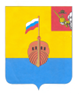 РЕВИЗИОННАЯ КОМИССИЯ ВЫТЕГОРСКОГО МУНИЦИПАЛЬНОГО РАЙОНА162900, Вологодская область, г. Вытегра, пр. Ленина, д.68тел. (81746)  2-22-03,  факс (81746) ______,       e-mail: revkom@vytegra-adm.ruЗАКЛЮЧЕНИЕпо результатам финансово – экономической экспертизы проекта постановления Администрации Вытегорского муниципального района   «О внесении изменений в муниципальную программу  «Управление муниципальными финансами Вытегорского муниципального района на 2021-2025 годы»09.09.2021 г.                                                                                      г. ВытеграЗаключение Ревизионной комиссии Вытегорского муниципального района на проект постановления Администрации Вытегорского муниципального района «О внесении изменений в муниципальную программу «Управление муниципальными финансами Вытегорского муниципального района на 2021-2025 годы» подготовлено в соответствии с требованиями Бюджетного кодекса Российской Федерации, Положения о Ревизионной комиссии Вытегорского муниципального района.   Основание для проведения экспертизы: пункт 2 статьи 157 Бюджетного кодекса Российской Федерации, пункт 7 части 2 статьи 9 Федерального закона от 07.02.2011 № 6-ФЗ «Об общих принципах организации и деятельности контрольно-счетных органов субъектов Российской Федерации и муниципальных образований», Положение о Ревизионной комиссией Вытегорского муниципального района, утвержденное Решением Представительного Собрания Вытегорского муниципального района № 35 от 11.12.2013г. (с изменениями).  Цель экспертизы: -подтверждение соответствия муниципальной программы основным направлениям государственной политики, установленным законами и иными нормативными правовыми актами Российской Федерации, Вологодской области и муниципального образования в сфере управления муниципальными финансами, а также достаточность запланированных мероприятий и реалистичность ресурсов для достижения целей и ожидаемых результатов муниципальной программы;-подтверждение полномочий по установлению (изменению) расходного обязательства, подтверждение обоснованности размера расходного обязательства, установление экономических последствий принятия нового либо изменения действующего расходного обязательства для бюджета муниципального образования.  Основными задачами экспертизы являются:-проверка соответствия муниципальной программы нормативным правовым актам и документам стратегического характера;-анализ структуры муниципальной программы;-анализ системы финансирования, оценки эффективности и контроля муниципальной программы.Предметом экспертизы является проект постановления муниципальной программы, а также расчеты финансовых ресурсов и обоснования программных мероприятий.Объектом экспертизы является: ответственный исполнитель муниципальной программы – Финансовое управление Администрация Вытегорского муниципального района.6. Порядок проведения экспертизы: финансово-экономическая экспертиза нормативно – правового акта муниципальной программы  осуществлялась с учетом предусмотренного  порядка, разработки, реализации и оценки эффективности реализации муниципальных программ Вытегорского муниципального района, утвержденного постановлением Администрации Вытегорского муниципального района  от 08.05.2018  № 586 «Об утверждении порядка разработки, реализации и оценки эффективности реализации муниципальных программ Вытегорского муниципального района»,  в соответствии со статьёй 179 Бюджетного кодекса Российской Федерации.7. Экспертиза проведена Председателем Ревизионной комиссии ВМР  Зелинской Н.В.Программа поступила в Ревизионную комиссию без сопроводительного письма.Согласно статьи 179 Бюджетного кодекса Российской Федерации муниципальные программы утверждаются местной администрацией муниципального образования. Сроки реализации муниципальных программ определяются местной администрацией муниципального образования в устанавливаемом порядке. Порядок принятия решений о разработке муниципальных программ, формирования и реализации устанавливается муниципальным правовым актом местной администрации муниципального образования. Объем бюджетных ассигнований на финансовое обеспечение реализации муниципальных программ утверждается решением о бюджете по соответствующей каждой программе целевой статье расходов бюджета. Муниципальные программы, предлагаемые к реализации начиная с очередного финансового года, а также изменения в ранее утвержденные программы, подлежат утверждению в сроки, установленные местной администрацией. Представительные органы муниципальных образований вправе осуществлять рассмотрение проектов муниципальных программ и предложений о внесении изменений в муниципальные программы в порядке, установленном нормативными правовыми актами представительных органов муниципальных образований. Государственные (муниципальные) программы подлежат приведению в соответствие с законом (решением) о бюджете не позднее трех месяцев со дня вступления его в силу.     В целях реализации положений статьи 179 Бюджетного Кодекса Российской Федерации принято постановление Администрации Вытегорского муниципального района от 08.05.2018  № 586 «Об утверждении порядка разработки, реализации и оценки эффективности реализации муниципальных программ Вытегорского муниципального района».     Проект постановления Администрации Вытегорского муниципального района «О внесении изменений в муниципальную программу «Управление муниципальными финансами Вытегорского муниципального района на 2021-2025 годы»» предлагает внести уточнения в объем финансирования мероприятий программы и подпрограмм,  цели и задачи подпрограммы 1 в целевые показатели программы и ожидаемые результаты. Объем финансирования муниципальной программы изменяется в связи с решением Представительного Собрания ВМР о районном бюджете. Постановлением внесены технические поправки в текст. Объем финансирования муниципальной программы соответствует параметрам принятого решения Представительного собрания Вытегорского муниципального района от 09 декабря 2020 г. № 386 «О районном бюджете на 2021 год и плановый период 2022 и 2023 годов» (с последующими изменениями).Анализ структуры муниципальной программы и её соответствие действующему порядку разработки муниципальных программ      Представленное на экспертизу проект постановления о внесении изменений в Программу соответствует Порядку разработки и реализации программ утвержденному Постановлением Администрации  Вытегорского муниципального района от 08 мая 2018 года № 586 «Об утверждении Порядка разработки, реализации и оценки эффективности реализации муниципальных программ Вытегорского муниципального района».      Экспертиза показала, что проект постановления о внесении изменений в муниципальную программу соответствует основным направлениям государственной политики, установленным законами и иными нормативными правовыми актами Российской Федерации, Вологодской области и муниципального образования в сфере управления муниципальными финансами:-соответствует Федеральному закону Российской Федерации от 06.10.2003 № 131- ФЗ «Об общих принципах организации местного самоуправления в Российской Федерации»,-соответствует Бюджетному кодексу Российской Федерации (от 31.07.1998 № 145-ФЗ),-соответствует Стратегии социально-экономического развития Вытегорского муниципального района на 2019 – 2030 годы, утвержденной решением Представительного Собрания Вытегорского муниципального района от 27.12.2018 № 173 «Об утверждении Стратегии социально-экономического развития Вытегорского муниципального района на 2019 – 2030 годы»,- соответствует основными направлениями бюджетной и налоговой политики Вологодской области, долговой политики Вологодской области на 2022 год и плановый период 2023 и 2024 годов,- соответствует основными направлениями бюджетной и налоговой политики в Вытегорском муниципальном районе на 2021 год и плановый период 2022 и 2023 годов.В ходе экспертизы установлено, что проект программы разработан в целях: -реализации основных направлений Стратегии социально-экономического развития Вытегорского муниципального района на 2019 – 2030 годы,-приведение муниципальной программы в соответствие с основными направлениями бюджетной и налоговой политики в Вытегорском муниципальном районе на 2022 год и плановый период 2023 и 2024 годов.      Цель муниципальной программы: обеспечение долгосрочной сбалансированности и устойчивости консолидированного бюджета Вытегорского муниципального района.Задачи муниципальной программы:1. Достижение соответствия расходных обязательств районного бюджета, бюджетов поселений, входящих в состав района, источникам их финансового обеспечения в долгосрочном периоде и повышение эффективности бюджетных расходов;2. Повышение эффективности межбюджетных отношений с поселениями, создание условий для поддержания устойчивого  исполнения районного бюджета, бюджетов поселений;3. Совершенствование системы муниципального внутреннего финансового контроля;4. Управление муниципальным долгом района на экономически безопасном уровне.Целевые показатели программы, предусмотренные проектом, позволяют определить степень достижения цели программы и решения поставленных задач.В целях достижения поставленной цели муниципальной программой предусмотрено реализация подпрограмм:Подпрограмма  «Обеспечение сбалансированности районного бюджета и повышение эффективности бюджетных расходов на 2021-2025 годы»;Подпрограмма  «Поддержание устойчивого  исполнения бюджетов поселений и повышение качества  управления муниципальными финансами на 2021-2025 годы»;Подпрограмма «Обеспечение реализации муниципальной программы «Управление муниципальными финансами Вытегорского муниципального района на 2021-2025 годы».Внесенными проектом постановления изменениями уточняются ожидаемые результаты реализации программы.Постановлением внесены соответствующие изменения в паспорта и приложения подпрограмм.Реализация основных мероприятий, предусмотренных в подпрограммах, позволят решить поставленные муниципальной программой задачи.Муниципальной программой предусмотрено сохранение к 2025 году достигнутого в 2021 году уровня всех целевых показателей. Подпрограммами предусмотрена положительная динамика достижения всех целевых показателей.Проектом постановления уточняется цель и задачи подпрограммы 1 «Обеспечение сбалансированности районного бюджета и повышение эффективности бюджетных расходов на 2021-2025 годы» в целях приведения ее в соответствии с утвержденными основными направлениями бюджетной и налоговой политики Вологодской области, долговой политики Вологодской области на 2022 год и плановый период 2023 и 2024 годов.      Проектом подпрограмм для достижения поставленной цели муниципальной программы  предусмотрено реализация 9 Основных мероприятий, которые соответствуют целям и задачам муниципальной программы.     В районном бюджете (с изменениями) на 2021 год объём финансирования муниципальной  программы предусмотрен в сумме 57999,0 тыс. рублей, что соответствует показателям паспорта проекта программы. Объем ресурсного обеспечения муниципальной программы рассчитан на основе фактического исполнения мероприятий за отчетный период и сложившейся потребности т.е. обоснованно и достоверно (реалистично). Выводы.         Проект постановления Администрации Вытегорского муниципального района «О внесении изменений в муниципальную программу «Управление муниципальными финансами Вытегорского муниципального района на 2021-2025 годы»» соответствует требованиям Бюджетного кодекса Российской Федерации и Федерального закона № 131-ФЗ от 06.10.2003 «Об общих принципах организации местного самоуправления в Российской Федерации».Председатель Ревизионной комиссии                                                                        Н.В.Зелинская                                                    ПоказательСоответствует,                      (не соответствует) ПорядкуПримечаниеНаличие и надлежаще оформлен паспорт муниципальной  программыСоответствуетНаличие характеристики сферы действия муниципальной программы, включая описание текущего состояния, основных проблем в указанной сфере и перспектив её развитияСоответствуетНаличие цели, задач и сроков реализации муниципальной  программыСоответствует.Сроки реализации программы 2021-2025 годыЦели и задачи программы соответствуют основным приоритетам государственной политики в сфере реализации муниципальной программыРесурсное обеспечение муниципальной программы за счет всех источников СоответствуетОбоснование выделения и включения в муниципальную программу подпрограммСоответствует.Программой предусмотрено реализация 3х подпрограмм.Перечень программных мероприятий с указанием сроков их исполнения, исполнителей, стоимости по каждому мероприятию на весь период реализации муниципальной программы (в том числе по годам), структуры источников финансированияСоответствует.Сроки, стоимость, исполнители по годам предусмотрен в Приложении 3 к программе.Наличие технико-экономического обоснования расходных обязательств отсутствуетНе предусмотрено постановлением от 08 мая 2018 года № 586Наличие прогноза конечных результатов реализации муниципальной программыСоответствует.Наличие оценки эффективности муниципальной программы (критерии социальной и экономической эффективности);отсутствуетНе предусмотрено постановлением от 08 мая 2018 года № 586.Оценка эффективности проектом не предусмотрена. Критерии социальной и экономической эффективности отсутствуют.Наличие форм и методов контроля реализации муниципальной программы.отсутствуетНе предусмотрено постановлением от 08 мая 2018 года № 586.Проектом программы формы и методы контроля реализации муниципальной программы отсутствуют.